Fur Traders: Coureurs de Bois 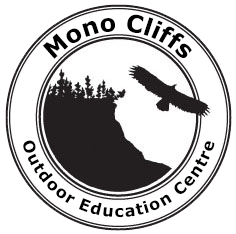 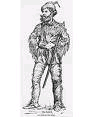 Discuss the significance of the coureurs de bois in the development and expansion of the fur trade in New France duringthe 1600’s.Your answer should begin with an introduction paragraph, include a main body (1-3 paragraphs), and end with a conclusion paragraph.  (3-5 paragraphs altogether)